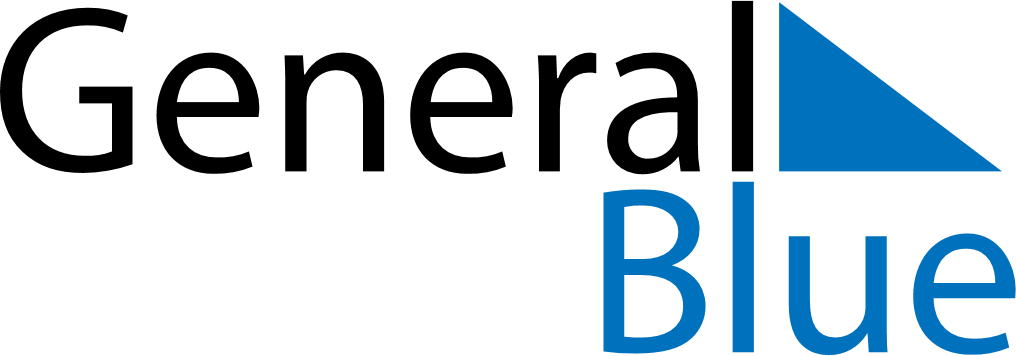 October 2026October 2026October 2026SpainSpainMondayTuesdayWednesdayThursdayFridaySaturdaySunday123456789101112131415161718Fiesta Nacional de España19202122232425262728293031